Lego-robotit osa 3Tässä osassa rakennetaan robotteja, jotka suorittavat tietyn tehtävän. MurtohälytinMurtohälytin hälyttää (ääni ja valo), kun se havaitsee liikettä.EtäisyysmittariEtäisyysmittari tulostaa näytölle lukeman, joka kertoo, kuinka kaukana jokin este on sensorista.VärimittariVärimittari tulostaa näytölle sen värin, jonka sensori havaitsee.AutoRakenna auto, tai muu kulkuneuvo, joka liikkuu eteenpäin.Auto, joka ei törmääTee rakentamaasi autoon lisäys siten, että auto ei törmää esteisiin.KävijälaskuriKävijälaskuri laskee, kuinka monta kertaa kosketussensoria on painettu ja tulostaa vastauksen näytölle.SuunnitelmaMitä sensoreita tarvitset?Mitä muita osia (esim. moottorit) tarvitset?Liitä viereiseen ruutuun kuvakaappaus ohjelmastaSaitko ohjelman toimimaan?Vinkki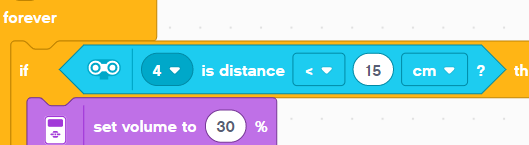 SuunnitelmaMitä sensoreita tarvitset?Mitä muita osia (esim. moottorit) tarvitset?Liitä viereiseen ruutuun kuvakaappaus ohjelmastaSaitko ohjelman toimimaan?Vinkki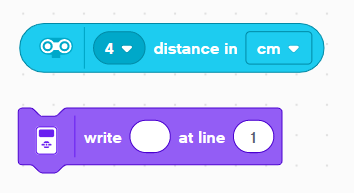 SuunnitelmaMitä sensoreita tarvitset?Mitä muita osia (esim. moottorit) tarvitset?Liitä viereiseen ruutuun kuvakaappaus ohjelmastaSaitko ohjelman toimimaan?VinkkiTee kuvassa näkyvä ohjelma useammalle värille. =-merkin jälkeinen luku kertoo kunkin värin numerokoodin.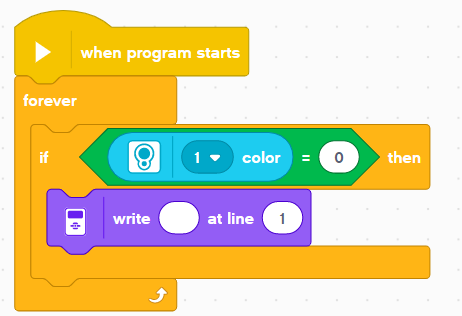 SuunnitelmaMitä sensoreita tarvitset?Mitä muita osia (esim. moottorit) tarvitset?Liitä viereiseen ruutuun kuvakaappaus ohjelmastaSaitko ohjelman toimimaan?VinkkiSuunnitelmaMitä sensoreita tarvitset?Mitä muita osia (esim. moottorit) tarvitset?Liitä viereiseen ruutuun kuvakaappaus ohjelmastaSaitko ohjelman toimimaan?VinkkiVoit käyttää esimerkiksi oheista komentoa.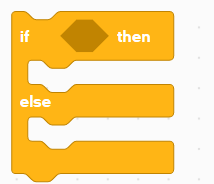 SuunnitelmaMitä sensoreita tarvitset?Mitä muita osia (esim. moottorit) tarvitset?Liitä viereiseen ruutuun kuvakaappaus ohjelmastaSaitko ohjelman toimimaan?VinkkiTämä ohjelma vaatii muuttujan (variable) luomisen. Alla olevassa kuvassa on luotu muuttuja ”painallus”, jonka arvo muuttuu yhdellä, kun kosketussensoria painetaan.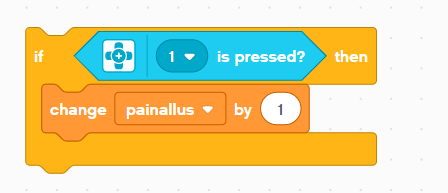 